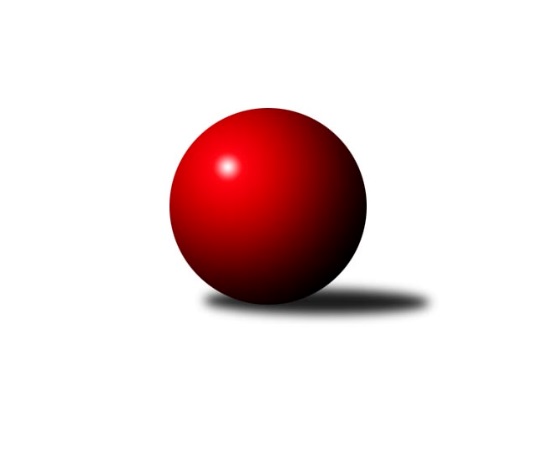 Č.20Ročník 2018/2019	16.3.2019Nejlepšího výkonu v tomto kole: 2524 dosáhlo družstvo: TJ VOKD Poruba ˝A˝Krajský přebor MS 2018/2019Výsledky 20. kolaSouhrnný přehled výsledků:TJ Unie Hlubina˝B˝	- TJ Sokol Sedlnice ˝B˝	6:2	2513:2509	6.0:6.0	15.3.TJ Sokol Dobroslavice ˝A˝	- Kuželky Horní Benešov	5:3	2360:2319	7.0:5.0	16.3.KK Minerva Opava ˝B˝	- TJ Horní Benešov ˝D˝	5:3	2490:2409	8.0:4.0	16.3.TJ Nový Jičín ˝A˝	- TJ Sokol Bohumín˝C˝	7:1	2461:2288	9.5:2.5	16.3.KK Lipník nad Bečvou ˝A˝	- TJ Spartak Bílovec ˝A˝	6:2	2445:2369	7.5:4.5	16.3.TJ VOKD Poruba ˝A˝	- TJ VOKD Poruba ˝B˝	7:1	2524:2397	7.5:4.5	16.3.Tabulka družstev:	1.	TJ VOKD Poruba ˝A˝	20	18	0	2	117.5 : 42.5 	143.5 : 96.5 	 2482	36	2.	TJ Unie Hlubina˝B˝	20	13	0	7	88.5 : 71.5 	128.5 : 111.5 	 2456	26	3.	TJ Sokol Sedlnice ˝B˝	20	12	1	7	98.5 : 61.5 	135.5 : 104.5 	 2420	25	4.	KK Lipník nad Bečvou ˝A˝	19	9	3	7	84.5 : 67.5 	123.0 : 105.0 	 2434	21	5.	TJ Sokol Dobroslavice ˝A˝	20	10	0	10	84.0 : 76.0 	128.5 : 111.5 	 2437	20	6.	TJ Spartak Bílovec ˝A˝	20	9	1	10	88.5 : 71.5 	135.5 : 104.5 	 2437	19	7.	TJ Nový Jičín ˝A˝	20	7	3	10	72.5 : 87.5 	115.0 : 125.0 	 2392	17	8.	TJ VOKD Poruba ˝B˝	20	7	3	10	68.0 : 92.0 	98.0 : 142.0 	 2377	17	9.	TJ Sokol Bohumín˝C˝	20	8	1	11	64.5 : 95.5 	103.5 : 136.5 	 2366	17	10.	TJ Horní Benešov ˝D˝	20	7	2	11	71.0 : 89.0 	113.5 : 126.5 	 2354	16	11.	KK Minerva Opava ˝B˝	19	6	0	13	56.0 : 96.0 	102.0 : 126.0 	 2377	12	12.	Kuželky Horní Benešov	20	6	0	14	58.5 : 101.5 	101.5 : 138.5 	 2375	12Podrobné výsledky kola:	 TJ Unie Hlubina˝B˝	2513	6:2	2509	TJ Sokol Sedlnice ˝B˝	Pavel Marek	 	 218 	 222 		440 	 2:0 	 404 	 	197 	 207		Nikola Tobolová	Veronika Rybářová	 	 179 	 210 		389 	 0:2 	 427 	 	216 	 211		David Juřica	Rudolf Riezner	 	 189 	 219 		408 	 1:1 	 404 	 	195 	 209		Michaela Tobolová	Jaroslav Kecskés	 	 203 	 215 		418 	 2:0 	 409 	 	202 	 207		Renáta Janyšková	Tomáš Rechtoris	 	 240 	 189 		429 	 1:1 	 427 	 	220 	 207		Rostislav Kletenský	Václav Rábl	 	 196 	 233 		429 	 0:2 	 438 	 	200 	 238		Ivo Stuchlíkrozhodčí: Ved.družstevNejlepší výkon utkání: 440 - Pavel Marek	 TJ Sokol Dobroslavice ˝A˝	2360	5:3	2319	Kuželky Horní Benešov	Lumír Kocián	 	 184 	 193 		377 	 1:1 	 398 	 	220 	 178		Martin Weiss	Martin Třečák	 	 183 	 212 		395 	 1:1 	 371 	 	192 	 179		Miroslav Procházka	Petr Číž	 	 195 	 211 		406 	 2:0 	 356 	 	187 	 169		David Schiedek	Libor Veselý	 	 178 	 209 		387 	 1:1 	 392 	 	198 	 194		Jiří Jedlička	Karel Kuchař	 	 182 	 206 		388 	 0:2 	 415 	 	200 	 215		Petr Vaněk	Ivo Kovařík	 	 200 	 207 		407 	 2:0 	 387 	 	192 	 195		Jaromír Martiníkrozhodčí: ved. družstevNejlepší výkon utkání: 415 - Petr Vaněk	 KK Minerva Opava ˝B˝	2490	5:3	2409	TJ Horní Benešov ˝D˝	Renáta Smijová	 	 226 	 229 		455 	 2:0 	 383 	 	191 	 192		Martin Švrčina	Zdeněk Štohanzl	 	 183 	 216 		399 	 1:1 	 439 	 	230 	 209		Michal Blažek	Josef Plšek	 	 221 	 190 		411 	 1:1 	 370 	 	175 	 195		Jaromír Hendrych	Karel Vágner	 	 213 	 163 		376 	 1:1 	 408 	 	198 	 210		Zdeněk Kment	Jana Martínková	 	 214 	 235 		449 	 2:0 	 403 	 	206 	 197		Pavla Hendrychová	Karel Kratochvíl	 	 202 	 198 		400 	 1:1 	 406 	 	212 	 194		Zdeněk Smržarozhodčí: Nejlepší výkon utkání: 455 - Renáta Smijová	 TJ Nový Jičín ˝A˝	2461	7:1	2288	TJ Sokol Bohumín˝C˝	Radek Chovanec	 	 211 	 188 		399 	 2:0 	 382 	 	206 	 176		Pavel Plaček	Petr Hrňa	 	 218 	 186 		404 	 1:1 	 395 	 	191 	 204		Alfréd Hermann	Jana Stehlíková	 	 211 	 194 		405 	 1.5:0.5 	 401 	 	211 	 190		Jaroslav Klus	Radek Škarka	 	 213 	 213 		426 	 2:0 	 376 	 	176 	 200		Miroslav Paloc	Jan Pospěch	 	 199 	 254 		453 	 2:0 	 350 	 	167 	 183		Jan Stuś	Jiří Petr	 	 182 	 192 		374 	 1:1 	 384 	 	210 	 174		Jaromír Piskarozhodčí: Libor JurečkaNejlepší výkon utkání: 453 - Jan Pospěch	 KK Lipník nad Bečvou ˝A˝	2445	6:2	2369	TJ Spartak Bílovec ˝A˝	Richard Štětka	 	 213 	 192 		405 	 1:1 	 411 	 	204 	 207		Filip Sýkora	Vlastimila Kolářová	 	 201 	 218 		419 	 0:2 	 437 	 	216 	 221		Tomáš Binar	Eva Hradilová	 	 204 	 203 		407 	 1.5:0.5 	 376 	 	204 	 172		Milan Binar	Martin Sekanina	 	 220 	 172 		392 	 1:1 	 360 	 	181 	 179		Antonín Fabík	Petr Hendrych	 	 188 	 206 		394 	 2:0 	 379 	 	178 	 201		Vladimír Štacha	Josef Hendrych	 	 197 	 231 		428 	 2:0 	 406 	 	196 	 210		Milan Zezulkarozhodčí: Nejlepší výkon utkání: 437 - Tomáš Binar	 TJ VOKD Poruba ˝A˝	2524	7:1	2397	TJ VOKD Poruba ˝B˝	Lukáš Trojek	 	 177 	 224 		401 	 1:1 	 394 	 	219 	 175		Marek Číž	Rostislav Bareš	 	 182 	 225 		407 	 1:1 	 397 	 	195 	 202		Zdeněk Mžik	Petr Oravec	 	 215 	 187 		402 	 1:1 	 411 	 	208 	 203		Jaroslav Klekner	Pavel Hrabec	 	 211 	 204 		415 	 1:1 	 408 	 	201 	 207		Rostislav Sabela	Jiří Kratoš	 	 239 	 238 		477 	 2:0 	 393 	 	187 	 206		Radim Bezruč	Jan Míka	 	 216 	 206 		422 	 1.5:0.5 	 394 	 	188 	 206		Zdeněk Hebdarozhodčí: vedoucí družstevNejlepší výkon utkání: 477 - Jiří KratošPořadí jednotlivců:	jméno hráče	družstvo	celkem	plné	dorážka	chyby	poměr kuž.	Maximum	1.	Jan Míka 	TJ VOKD Poruba ˝A˝	430.20	294.6	135.6	5.7	9/9	(476)	2.	Petr Chodura 	TJ Unie Hlubina˝B˝	427.03	290.0	137.0	4.7	9/9	(457)	3.	Josef Hendrych 	KK Lipník nad Bečvou ˝A˝	426.49	290.1	136.4	5.1	8/9	(455)	4.	Karel Kratochvíl 	KK Minerva Opava ˝B˝	425.35	293.1	132.3	6.6	8/9	(457)	5.	Ladislav Petr 	TJ Sokol Sedlnice ˝B˝	424.79	292.6	132.2	7.0	9/10	(485)	6.	Filip Sýkora 	TJ Spartak Bílovec ˝A˝	424.35	292.1	132.3	5.9	8/9	(470)	7.	Milan Zezulka 	TJ Spartak Bílovec ˝A˝	424.03	288.0	136.1	3.8	8/9	(460)	8.	Ivo Kovařík 	TJ Sokol Dobroslavice ˝A˝	422.63	286.0	136.6	4.1	8/10	(458)	9.	Petr Číž 	TJ Sokol Dobroslavice ˝A˝	422.23	287.5	134.7	4.5	9/10	(469)	10.	Václav Rábl 	TJ Unie Hlubina˝B˝	420.58	287.2	133.4	4.4	9/9	(451)	11.	Jiří Kratoš 	TJ VOKD Poruba ˝A˝	420.53	287.3	133.3	4.4	9/9	(477)	12.	Richard Štětka 	KK Lipník nad Bečvou ˝A˝	420.36	286.2	134.2	6.3	9/9	(468)	13.	Pavel Marek 	TJ Unie Hlubina˝B˝	418.58	287.8	130.8	5.2	6/9	(449)	14.	Jaroslav Chvostek 	TJ Sokol Sedlnice ˝B˝	418.10	292.0	126.1	5.5	7/10	(483)	15.	Petr Oravec 	TJ VOKD Poruba ˝A˝	417.80	293.0	124.8	6.2	9/9	(467)	16.	Jakub Fabík 	TJ Spartak Bílovec ˝A˝	417.78	289.9	127.9	5.0	7/9	(459)	17.	Tomáš Binar 	TJ Spartak Bílovec ˝A˝	416.53	287.0	129.6	5.3	8/9	(488)	18.	Martin Skopal 	TJ VOKD Poruba ˝A˝	415.07	284.6	130.5	5.2	9/9	(460)	19.	Rostislav Kletenský 	TJ Sokol Sedlnice ˝B˝	413.65	281.6	132.0	6.1	7/10	(446)	20.	Radek Škarka 	TJ Nový Jičín ˝A˝	411.88	287.5	124.3	6.5	8/9	(474)	21.	Karel Ridl 	TJ Sokol Dobroslavice ˝A˝	411.52	286.4	125.1	5.2	10/10	(466)	22.	Michal Bezruč 	TJ VOKD Poruba ˝A˝	410.93	278.3	132.6	5.3	8/9	(440)	23.	David Binar 	TJ Spartak Bílovec ˝A˝	410.67	280.1	130.6	5.9	7/9	(456)	24.	Petr Hrňa 	TJ Nový Jičín ˝A˝	410.01	280.8	129.2	5.7	7/9	(431)	25.	Jan Pospěch 	TJ Nový Jičín ˝A˝	408.19	282.1	126.1	5.7	9/9	(465)	26.	Jaromír Martiník 	Kuželky Horní Benešov	408.13	284.9	123.2	7.5	9/9	(473)	27.	Petr Hendrych 	KK Lipník nad Bečvou ˝A˝	407.88	286.6	121.3	6.7	9/9	(460)	28.	Jana Martínková 	KK Minerva Opava ˝B˝	407.54	284.8	122.7	6.9	9/9	(479)	29.	Rostislav Sabela 	TJ VOKD Poruba ˝B˝	406.44	281.0	125.4	6.6	9/9	(433)	30.	Jiří Jedlička 	Kuželky Horní Benešov	405.98	283.4	122.6	7.4	9/9	(458)	31.	Martin Koraba 	Kuželky Horní Benešov	405.86	286.3	119.5	8.6	8/9	(501)	32.	Jaroslav Klus 	TJ Sokol Bohumín˝C˝	404.53	282.6	121.9	7.4	9/10	(450)	33.	Pavel Krompolc 	TJ Unie Hlubina˝B˝	403.82	279.3	124.6	7.6	8/9	(433)	34.	Václav Kladiva 	TJ Sokol Bohumín˝C˝	403.22	282.4	120.8	10.0	7/10	(439)	35.	Renáta Janyšková 	TJ Sokol Sedlnice ˝B˝	403.19	285.1	118.1	6.8	8/10	(447)	36.	Karel Kuchař 	TJ Sokol Dobroslavice ˝A˝	402.01	281.9	120.1	7.4	9/10	(436)	37.	Vlastimila Kolářová 	KK Lipník nad Bečvou ˝A˝	401.71	281.7	120.0	8.9	9/9	(445)	38.	Martin Třečák 	TJ Sokol Dobroslavice ˝A˝	401.27	278.1	123.2	6.8	9/10	(419)	39.	Michaela Tobolová 	TJ Sokol Sedlnice ˝B˝	400.67	284.7	116.0	7.8	8/10	(465)	40.	Tomáš Král 	KK Minerva Opava ˝B˝	400.41	275.8	124.7	7.2	8/9	(480)	41.	Pavel Plaček 	TJ Sokol Bohumín˝C˝	397.96	280.2	117.8	9.0	9/10	(454)	42.	Vladimír Štacha 	TJ Spartak Bílovec ˝A˝	397.33	273.8	123.5	6.7	9/9	(446)	43.	David Schiedek 	Kuželky Horní Benešov	397.10	280.9	116.2	10.0	7/9	(439)	44.	Michal Blažek 	TJ Horní Benešov ˝D˝	396.94	289.4	107.5	10.1	7/9	(462)	45.	Eva Hradilová 	KK Lipník nad Bečvou ˝A˝	395.88	279.6	116.3	8.9	9/9	(431)	46.	Zdeněk Štohanzl 	KK Minerva Opava ˝B˝	395.13	273.9	121.3	7.1	9/9	(440)	47.	Zdeněk Hebda 	TJ VOKD Poruba ˝B˝	393.13	275.4	117.7	9.6	9/9	(447)	48.	Lukáš Trojek 	TJ VOKD Poruba ˝A˝	393.12	272.7	120.5	8.4	7/9	(417)	49.	Jaromír Hendrych 	TJ Horní Benešov ˝D˝	392.06	281.3	110.7	8.4	9/9	(480)	50.	Jiří Petr 	TJ Nový Jičín ˝A˝	391.79	274.4	117.4	9.2	8/9	(419)	51.	Miroslav Paloc 	TJ Sokol Bohumín˝C˝	390.53	279.6	110.9	9.2	10/10	(428)	52.	Zdeněk Smrža 	TJ Horní Benešov ˝D˝	389.59	276.5	113.1	8.8	8/9	(454)	53.	Marek Číž 	TJ VOKD Poruba ˝B˝	389.40	279.5	109.9	11.1	8/9	(418)	54.	Zdeněk Kment 	TJ Horní Benešov ˝D˝	389.17	271.0	118.2	8.2	6/9	(485)	55.	Nikola Tobolová 	TJ Sokol Sedlnice ˝B˝	388.16	276.8	111.4	8.9	8/10	(412)	56.	Radek Chovanec 	TJ Nový Jičín ˝A˝	387.85	275.2	112.6	9.7	8/9	(435)	57.	Martin Sekanina 	KK Lipník nad Bečvou ˝A˝	386.44	279.6	106.9	10.5	8/9	(434)	58.	David Juřica 	TJ Sokol Sedlnice ˝B˝	385.56	275.3	110.3	9.5	8/10	(428)	59.	Milan Pčola 	TJ VOKD Poruba ˝B˝	385.17	267.6	117.6	10.2	7/9	(453)	60.	Zdeněk Žanda 	TJ Horní Benešov ˝D˝	384.92	269.2	115.8	9.8	6/9	(405)	61.	Renáta Smijová 	KK Minerva Opava ˝B˝	382.86	272.4	110.4	11.1	7/9	(455)	62.	Pavla Hendrychová 	TJ Horní Benešov ˝D˝	382.62	274.7	107.9	11.7	9/9	(474)	63.	Alfréd Hermann 	TJ Sokol Bohumín˝C˝	381.89	275.0	106.8	11.3	9/10	(428)	64.	Karel Vágner 	KK Minerva Opava ˝B˝	381.52	271.0	110.5	10.5	7/9	(428)	65.	Jaroslav Lakomý 	Kuželky Horní Benešov	381.17	266.2	115.0	10.5	6/9	(414)	66.	Radim Bezruč 	TJ VOKD Poruba ˝B˝	380.50	272.0	108.5	10.4	8/9	(428)	67.	Antonín Fabík 	TJ Spartak Bílovec ˝A˝	379.99	276.6	103.4	12.1	8/9	(465)	68.	Ján Pelikán 	TJ Nový Jičín ˝A˝	376.55	272.3	104.2	10.9	7/9	(410)	69.	Miroslav Procházka 	Kuželky Horní Benešov	374.54	267.6	107.0	12.2	8/9	(445)	70.	Zdeněk Štefek 	TJ Sokol Dobroslavice ˝A˝	366.91	261.0	105.9	11.5	7/10	(397)	71.	Jan Stuś 	TJ Sokol Bohumín˝C˝	366.29	265.8	100.5	14.4	7/10	(409)		Petr Kozák 	TJ Horní Benešov ˝D˝	465.00	333.0	132.0	3.0	1/9	(465)		Michal Klich 	TJ Horní Benešov ˝D˝	455.13	311.4	143.8	2.4	2/9	(513)		Jaroslav Koppa 	KK Lipník nad Bečvou ˝A˝	442.50	301.5	141.0	4.0	1/9	(456)		Gabriela Beinhauerová 	KK Minerva Opava ˝B˝	437.00	302.0	135.0	3.0	1/9	(451)		Ivo Stuchlík 	TJ Sokol Sedlnice ˝B˝	427.88	290.0	137.9	5.6	4/10	(453)		Lukáš Modlitba 	TJ Sokol Bohumín˝C˝	425.75	286.5	139.3	3.8	1/10	(491)		Petr Vaněk 	Kuželky Horní Benešov	425.00	297.0	128.0	6.0	2/9	(435)		Michal Kudela 	TJ Spartak Bílovec ˝A˝	422.50	288.0	134.5	7.0	1/9	(445)		Pavel Hrabec 	TJ VOKD Poruba ˝A˝	421.50	301.8	119.8	8.5	2/9	(425)		Zdeněk Mžik 	TJ VOKD Poruba ˝B˝	420.39	284.7	135.7	7.2	4/9	(449)		Tomáš Rechtoris 	TJ Unie Hlubina˝B˝	420.21	298.4	121.8	5.7	5/9	(455)		Jan Žídek 	TJ Unie Hlubina˝B˝	419.93	284.6	135.3	4.7	3/9	(449)		Zuzana Šafránková 	KK Minerva Opava ˝B˝	417.00	283.0	134.0	2.0	1/9	(417)		František Oliva 	TJ Unie Hlubina˝B˝	417.00	294.3	122.7	8.7	3/9	(440)		Jaroslav Klekner 	TJ VOKD Poruba ˝B˝	416.66	287.3	129.4	5.5	5/9	(443)		Jaroslav Kecskés 	TJ Unie Hlubina˝B˝	416.00	297.5	118.5	7.0	2/9	(418)		Stanislav Sliwka 	TJ Sokol Bohumín˝C˝	413.24	285.1	128.1	5.1	5/10	(450)		Miroslav Petřek  st.	TJ Horní Benešov ˝D˝	413.00	290.0	123.0	12.0	1/9	(413)		Ladislav Štafa 	TJ Sokol Bohumín˝C˝	412.00	282.0	130.0	3.0	1/10	(412)		Martin Weiss 	Kuželky Horní Benešov	409.38	291.1	118.3	8.3	4/9	(456)		Michal Hejtmánek 	TJ Unie Hlubina˝B˝	409.00	277.0	132.0	3.3	3/9	(449)		Miroslava Ševčíková 	TJ Sokol Bohumín˝C˝	409.00	283.0	126.0	2.0	1/10	(409)		Rudolf Riezner 	TJ Unie Hlubina˝B˝	409.00	286.6	122.4	6.1	4/9	(422)		Rostislav Bareš 	TJ VOKD Poruba ˝A˝	408.09	287.3	120.8	7.6	4/9	(445)		Daniel Duškevič 	TJ Horní Benešov ˝D˝	408.00	283.0	125.0	13.0	1/9	(408)		Lumír Kocián 	TJ Sokol Dobroslavice ˝A˝	407.22	279.6	127.6	7.1	4/10	(432)		Martin Švrčina 	TJ Horní Benešov ˝D˝	406.70	290.0	116.8	8.7	5/9	(475)		Jaromír Piska 	TJ Sokol Bohumín˝C˝	402.63	280.0	122.6	7.5	6/10	(445)		Libor Veselý 	TJ Sokol Dobroslavice ˝A˝	402.36	275.3	127.1	6.3	6/10	(430)		Libor Jurečka 	TJ Nový Jičín ˝A˝	402.00	279.0	123.1	8.9	5/9	(435)		Josef Hájek 	TJ Unie Hlubina˝B˝	401.70	282.9	118.8	9.4	5/9	(428)		Helena Hýžová 	TJ VOKD Poruba ˝B˝	400.60	282.1	118.5	7.8	5/9	(423)		Jan Král 	KK Minerva Opava ˝B˝	400.00	279.0	121.0	6.5	2/9	(414)		Jana Stehlíková 	TJ Nový Jičín ˝A˝	399.53	280.6	119.0	8.4	5/9	(426)		Radmila Pastvová 	TJ Unie Hlubina˝B˝	398.50	281.0	117.5	7.5	2/9	(411)		Radek Fischer 	KK Minerva Opava ˝B˝	396.00	282.0	114.0	7.0	1/9	(396)		Roman Grüner 	TJ Unie Hlubina˝B˝	395.67	281.0	114.7	7.7	2/9	(417)		Jana Martiníková 	Kuželky Horní Benešov	395.17	280.9	114.3	9.4	4/9	(430)		Nikolas Chovanec 	TJ Nový Jičín ˝A˝	393.00	280.3	112.7	10.7	3/9	(405)		Tomáš Polášek 	TJ Nový Jičín ˝A˝	392.00	276.0	116.0	11.0	1/9	(392)		Tomáš Zbořil 	TJ Horní Benešov ˝D˝	391.30	275.2	116.1	9.3	5/9	(414)		Josef Plšek 	KK Minerva Opava ˝B˝	389.00	283.3	105.7	10.3	5/9	(413)		Michal Mainuš 	KK Lipník nad Bečvou ˝A˝	388.67	274.0	114.7	10.3	3/9	(406)		Jaroslav Hrabuška 	TJ VOKD Poruba ˝B˝	388.00	270.0	118.0	10.0	1/9	(388)		Jiří Číž 	TJ VOKD Poruba ˝B˝	385.00	273.3	111.8	9.3	4/9	(413)		Veronika Rybářová 	TJ Unie Hlubina˝B˝	384.50	276.0	108.5	8.0	1/9	(389)		Helena Martinčáková 	TJ VOKD Poruba ˝B˝	383.00	260.0	123.0	12.0	1/9	(383)		Jaroslav Pěcha 	KK Lipník nad Bečvou ˝A˝	381.67	271.8	109.8	11.2	3/9	(401)		Hana Vlčková 	TJ Unie Hlubina˝B˝	381.00	275.0	106.0	10.0	1/9	(381)		Jáchym Kratoš 	TJ VOKD Poruba ˝A˝	380.00	273.0	107.0	13.0	1/9	(380)		Ota Beňo 	TJ Spartak Bílovec ˝A˝	378.00	272.0	106.0	11.0	1/9	(378)		Jiří Kolář 	KK Lipník nad Bečvou ˝A˝	376.50	282.0	94.5	14.0	2/9	(399)		Michaela Černá 	TJ Unie Hlubina˝B˝	375.00	277.0	98.0	14.0	1/9	(375)		Tibor Kállai 	TJ Sokol Sedlnice ˝B˝	373.00	277.0	96.0	15.0	1/10	(373)		Petr Kowalczyk 	TJ Sokol Sedlnice ˝B˝	369.75	263.8	106.0	10.8	4/10	(380)		Stanislav Brokl 	KK Minerva Opava ˝B˝	366.63	266.8	99.9	13.6	4/9	(403)		Milan Binar 	TJ Spartak Bílovec ˝A˝	362.33	267.7	94.7	14.3	3/9	(376)		Ivan Řeha 	TJ Sokol Dobroslavice ˝A˝	361.00	255.0	106.0	9.0	1/10	(361)		Jiří Břeska 	TJ Unie Hlubina˝B˝	360.50	251.5	109.0	10.0	2/9	(389)		Vilém Zeiner 	KK Lipník nad Bečvou ˝A˝	353.00	267.0	86.0	16.0	1/9	(353)Sportovně technické informace:Starty náhradníků:registrační číslo	jméno a příjmení 	datum startu 	družstvo	číslo startu10694	Jaroslav Kecskés	15.03.2019	TJ Unie Hlubina˝B˝	3x17517	Rudolf Riezner	15.03.2019	TJ Unie Hlubina˝B˝	4x9207	Milan Binar	16.03.2019	TJ Spartak Bílovec ˝A˝	3x18652	Veronika Rybářová	15.03.2019	TJ Unie Hlubina˝B˝	2x21356	Jan Stuś	16.03.2019	TJ Sokol Bohumín˝C˝	2x
Hráči dopsaní na soupisku:registrační číslo	jméno a příjmení 	datum startu 	družstvo	Program dalšího kola:21. kolo23.3.2019	so	9:00	TJ Sokol Sedlnice ˝B˝ - KK Lipník nad Bečvou ˝A˝	23.3.2019	so	9:00	TJ Spartak Bílovec ˝A˝ - TJ VOKD Poruba ˝A˝	23.3.2019	so	9:00	TJ VOKD Poruba ˝B˝ - KK Minerva Opava ˝B˝	23.3.2019	so	9:00	TJ Unie Hlubina˝B˝ - TJ Nový Jičín ˝A˝	23.3.2019	so	10:00	TJ Horní Benešov ˝D˝ - TJ Sokol Dobroslavice ˝A˝	23.3.2019	so	13:30	Kuželky Horní Benešov - TJ Sokol Bohumín˝C˝	Nejlepší šestka kola - absolutněNejlepší šestka kola - absolutněNejlepší šestka kola - absolutněNejlepší šestka kola - absolutněNejlepší šestka kola - dle průměru kuželenNejlepší šestka kola - dle průměru kuželenNejlepší šestka kola - dle průměru kuželenNejlepší šestka kola - dle průměru kuželenNejlepší šestka kola - dle průměru kuželenPočetJménoNázev týmuVýkonPočetJménoNázev týmuPrůměr (%)Výkon4xJiří KratošVOKD A4774xJiří KratošVOKD A119.454772xRenáta SmijováMinerva B4552xJan PospěchNový Jičín A113.894532xJan PospěchNový Jičín A4534xTomáš BinarBílovec A109.514372xJana MartínkováMinerva B4491xRenáta SmijováMinerva B109.294551xPavel MarekHlubina B4402xJana MartínkováMinerva B107.854495xMichal BlažekHor.Beneš.D4391xPetr VaněkKuželky HB107.32415